SERVIÇO PÚBLICO FEDERAL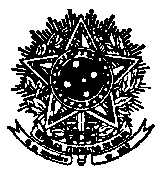 MINISTÉRIO DA EDUCAÇÃOUNIVERSIDADE FEDERAL DE SANTA CATARINACOORDENAÇÃO DE LETRAS-PORTUGUÊS, MODALIDADE A DISTÂNCIACAMPUS UNIVERSITÁRIO REITOR JOÃO DAVID FERREIRA LIMA - TRINDADE CEP: 88040-900 - FLORIANÓPOLIS - SCTELEFONE: (48) 3721-4564 – FAX: (48) 3721-9293SENHOR COORDENADOR DO CURSO DE GRADUAÇÃO EM LETRAS-PORTUGUÊS, MODALIDADE A DISTÂNCIA, PROFª CELDON FRITZEN,_________________________________________________________________________________ ,(Nome completo do(a) aluno(a)Matrícula UFSC nº _____________ , CPF nº ________________ , e-mail ______________________, aluno(a) do Curso de Letras-Português, modalidade a distância, Polo de ________________________, vem requerer ___________________________________________________________________________________________________________________________________________________________________________________________________________________________________________________________________________________________________________________________________________________________________________________________________________________________________________________________________________________________________________________________________________________________________________________________________________________________________________________________________________________________________________________________________________________________________________________________________________________________________________________________________________________________________________________________.                                                                     Nestes termos,                                                                     Pede deferimento.                                                                     Florianópolis, _____de_______________202_.                                                                                                             Assinatura do aluno.Anexar :  comprovante da justificativa, se for o caso.PARECER DA COORDENAÇÃO DO CURSO:   (    ) DEFERIDO    (    ) INDEFERIDOJustificativa : _________________________________________________________________________________________________________________________________________________________.